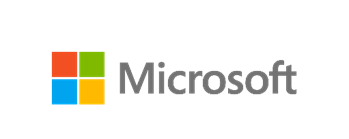 Microsoft Redmond Campus Fact SheetMicrosoft Redmond CampusModernization Project OverviewOur goal is to build a campus for the future. We are transforming the way we work, create and innovate. This project represents a significant investment from the company and estimate it will take 5 to 7 years to complete, with the first new building available for occupancy in 5 years.  This project will include new construction with the addition of 18 new buildings on the East Redmond campus, creating 2.5 million square feet of new office space. Over time, this new construction will replace 12 of our current buildings.We will continue with a broad project started a few years ago to modernize existing buildings across our Redmond campus. Upon completion, we will have renovated 6.7 million square feet of campus. In total, there will be 9.2 million square feet of new and renovated office space.New Construction Design Features Campus community space with a 2-acre open plaza that would fit up to 12,000 people for events.New pedestrian and cyclist only bridge over Washington state route 520 connecting the center of East and West Redmond campuses.The main campus will feature a Microsoft Company Store along with retail shops and restaurants.  Multiuse outdoor spaces including running/walking trails, sports facilities and green space.Modernized workspaces to support collaboration and productivity through new construction and renovations.Underground smart parking facility.Approximately 2,500 new jobs in construction and development generated over the 5 to 7 years of the project.Accessibility, Sustainability and Transportation CommitmentAligned with our long-standing commitment to accessibility, we will continue our focus on inclusive design and accessible technology to empower all our employees.As we work through the design process, we will embody our corporate sustainability mission in our built environment. We will continue to place emphasis on resource management and preservation while driving innovation in the areas of energy, carbon, water, ecosystems and circular economy.The new buildings will be Energy-Smart Buildings that use Azure for building system monitoring and optimization of energy usage. As a Zero Waste Certified campus, we will continue to focus on further waste reduction initiatives.  Microsoft currently has a $33.3 million funding agreement in place with Sound Transit for the construction of the Redmond Technology Center station and pedestrian bridge adjoining our campus. We also fully fund transit options for our employees, including ORCA transit cards, carpool/vanpool, and our own Connector long-haul bus system that supplements existing area public transit options.Microsoft Redmond Campus History Microsoft’s corporate headquarters are located in Redmond, Washington, where we have 502 acres of land for our campus and 125 buildings in the Puget Sound region.Microsoft has approximately 15 million square feet of office space and labs located in King County, Washington, that is used for engineering, sales, marketing and operations, among other general and administrative purposes. Microsoft has reduced carbon emissions on its corporate campus in Washington state to cut energy use by more than 15 percent. In 2016, the U.S. Zero Waste Business Council awarded Microsoft the Gold Level of Zero Waste Certification for our Redmond campus. The certification recognizes our work to divert at least 90 percent of our food, office and construction waste away from landfills through employee-driven reuse, recycling and composting programs along with sustainable community partnerships.Important dates:Jan. 1, 1979: Microsoft moved from Albuquerque, New Mexico, to Bellevue, Washington.Feb. 26, 1986: Microsoft moved to the corporate campus in Redmond, Washington.Feb. 9, 2006: Microsoft announced campus development plans to expand its Redmond campus, creating 3.1 million additional square feet of space.Microsoft in Washington StatePresence in Puget SoundMicrosoft provides more than 47,000 jobs in Washington state. Microsoft is one of the largest employers in Washington state, and our employees there account for more than one-third of Microsoft’s workforce. In 2016, employees donated $72 million, inclusive of company match, to thousands of nonprofits in Washington state, such as United Way of King County, Seattle Children’s Hospital, Hopelink, Fred Hutchinson Cancer Research Center and Humane Society for Seattle/King County.In FY17, 16,665 employees contributed 690,559 volunteer hours, the majority of which took place in Puget Sound.The most recently available figures indicate that the employment impact of Microsoft in Washington state was estimated at 273,507 jobs. The calculated employment multiplier for Washington state is 5.9, which implies that each job at Microsoft supports almost five jobs elsewhere in the state.  Microsoft’s total output impact in Washington state was estimated at $59.7 billion; its total labor income impact was $21.6 billion.  Commitment to Education in the RegionMicrosoft enthusiastically supports the Global Innovation Exchange (GIX), the new academic institute that University of Washington and Tsinghua University have established in Bellevue, Washington. We provided $40 million to GIX as the foundational support. In 2015, Microsoft donated $10 million to the University of Washington for the Bill & Melinda Gates Center for Computer Science & Engineering, which will open in January 2019. In 2017, Microsoft also donated $10 million to the University of Washington for the Paul G. Allen Center for Computer Science and Engineering.  Our Technology Education and Literacy in Schools (TEALS) program brings volunteers to team-teach computer science in schools, and is now in 86 schools in Washington state. This brings us to 10 percent of all Washington high schools (public and private). The program started here in Washington state, and is now expanding across the country. The Washington State Opportunity Scholarship (WSOS) is a first-of-its-kind, public-private scholarship that helps low- and middle-income Washington state residents earn degrees in STEM fields, including science, technology, engineering, math and health care through scholarships. Microsoft worked with businesses and the Washington State Legislature to create the Washington State Opportunity Scholarship in 2011, and to date, Microsoft has donated $35 million to WSOS. More than 8,600 students have received support from WSOS; 55 percent of them are the first in their family to attend college, and 60 percent are women. Ninety percent of graduates stay in Washington state.  Commitment to Growth, Opportunity and Sustainability in the RegionThrough Microsoft’s support for the Cascadia Innovation Corridor, governments, universities, companies and research institutions from both sides of the border are uniting to drive greater economic opportunity and innovation for the nearly 12 million people living in British Columbia and Washington state.Microsoft worked with Puget Sound Energy and state regulators on a new plan that will allow Microsoft to directly purchase clean energy to power our Puget Sound campus. Once the transition is complete the vast majority of our campus will be powered by carbon-free fuels. This is good for Microsoft as well as for the environment and the state of Washington.Forty-two percent of Microsoft employees use a form of transportation other than driving alone for their daily commute. 